Community ServicesPlease ask for:	Gary PayneDirect Dial:	(01727) 866100Email:              parking.development@stalbans.gov.uk Date:	25th August 2021Dear Resident,Notice of Making a Traffic Regulation Order - Residents Parking – Extended Clarence Ward AreaFollowing our formal proposal to make a Traffic Regulation Order (TRO) and Parking Places Order (PPO) to extend the original Ladder Roads residents parking scheme into various roads. I can now confirm that the Council has now or will be making the relevant orders and the restrictions will come into operation on Monday 4th October 2021. This will allow residents time to purchase relevant permits and provide a two-week warning notice period to allow drivers to get used to the new scheme. The scheme will be as advertised with some minor amendments to the location of double yellow lines in Royal Road and St Pauls Place. The scheme will operate Monday to Friday 11am to 1pm in the extended area, all those roads in the existing scheme will remain unchanged. Residents who wish to purchase residents or visitor parking permits, can do so from the date of this letter by visiting www.stalbans,gov.uk.We have made the necessary arrangements for the installation of the signs and lines to support the scheme and it is intended that they will be in place before this date. However, delays do occur due to weather conditions and contractor schedules. If this happens, we apologise in advance. Unfortunately, any delays in the works cannot be reimbursed on permits, this is because the permits can be used in the existing scheme.If you have any questions or need any help with the application, please contact our permit processing team; on 01727 866100 during normal office hours.I have attached details of the permit costs and the list of eligible properties. Properties not listed as eligible will not be able to purchase a permit. More details on the scheme including maps of the extended locations are available on our website under parking consultations. If you have any questions or concerns, please let me know.Yours sincerely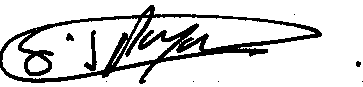 Gary Payne, Specialist Officer – Parking ServicesCost of Residents Parking Permits and Residents Visitors Permit1st Car Permit £20.17 2nd Car Permit £70.04 3rd Car Permit £152.82 or £38.20 for qtr.Visitor Parking Permits £13.00 for a book of 10 all day permits.Eligible addresses for PermitsPlease note, this is not a full list and only includes the roads extended into the original zone P scheme. For a full list please visit our website at www.stalbans.gov.uk and navigate to the parking section and then current consultations. RoadParking Place Zone  Eligible addressesArthur RoadP1, 2, 3, 4, 5, 6, 7, 8, 9, 10, 11, 12, 13, 14, 15, 16, 17, 18, 19, 20, 21, 22, 23, 24, 25, 26, 27, 28, 29, 30, 31, 32, 33, 34, 35, 36, 37, 38, 39, 40, 41, 42, 43, 44, 45, 46, 47, 48, 48a and 50Burnham RoadP1, 2, 2a, 2b, 2c, 3, 4, 5, 6, 7, 8, 9, 10, 11, 12, 13, 14, 15, 16, 17, 18, 19, 20, 21, 22, 23, 24, 25, 26, 27, 28, 29, 30, 31, 32, 33, 35, 36, 37, 38, 39, 40, 41, 42, 43, 44, 45, 46, 47, 48, 49, 50, 51, 52, 53, 54, 55, 56, 57, 59, 61, 61, 61, 61, 63, 65, 67, 69 and 71Clarence RoadPAllEaton Road  P1, 2, 3, 4, 5, 6, 7, 8, 9, 10, 11, 12, 13, 14, 15, 16, 17, 18, 19, 20, 22 and 24Hatfield RoadP39 to 191 odds and 108 to 130, 144 to 226 evens and The LodgeMonks Horton Wayp1, 2, 3, 4, 5, 6, 7, 8, 9, 10, 11, 12, 14, 15, 16, 17, 18, 19, 20, 22, 23, 24, 25, 26, 27, 28, 29, 30, 31, 32, 33 and 34Royal RoadPGround floor Flat 2a and First Floor Flat 2a, 2b, 2, 4, 6, 8, 10 and 12Salisbury Avenue  P15, 17, 19, 21, 23, 25, 27, 29, 31, 33, 35, 37, 39, 41, 43, 45, 47 and 49Sandpit LaneP18St Pauls PlaceP1, 2, 3, 4, 5, 6, 7, 8, 9, 10, 11, 12, 14, 15, 16, 17, 18, 19, 20, 21, 22, 23, 24, 25, 26, 27, 28, 29, 30, 31 and 32Woodstock Road NorthP1, 2, 3, 4, 5, 6, 6a, 7, 8, 9, 10, 11, 12, 14, 15, 16, 17, 18, 19, 20, 20a, 21, 22, 23, 24, 25, 26, 26a, 27, 28, 29, 30, 31, 32, 33, 34, 35, 36, 37, 38, 39, 40, 41, 42, 43, 44, 45, 46, 47, 48, 49, 50, 51, 52, 53, 54, 55, 56, 57, 58, 59, 60 and 61Woodstock Road SouthP2, 4, 6, 7, 8, 9, 10, 11, 12, 14, 15, 16, 17, 18, 19, 20, 22, 23, 24, 25, 26, 27, 28, 29, 30, 31, 32, 33, 34, 36, 38, 40, 42, 44, 46, 48, 50, 52, 54, 56, 58, 60, 62, 64, 66, 68, 70, 72, 74 and 76,York RoadPAll, (No 20 Allowed up to a maximum of 10 permits at single permit price)